INDICESERVIZIOSINTESI DESCRITTIVAIl Servizio on-line in cloud e con tecnologia ICT “ALL PRIVACY” Entionline  comprende:il servizio GDPR (General Data Protection Regulation) il servizio DPO (Data Protection Officer)In attuazione al Regolamento (UE) 2016/679 del 27 aprile 2016 (“GDPR”), e del T4DATA-Manuale per gli RPD del settore pubblico, che delinea e illustra - con esempi pratici -  il ruolo e gli specifici compiti del RPD operante in un soggetto pubblico,  e disponibile sul sito del Garante (https://www.garanteprivacy.it/home/docweb/-/docweb-display/docweb/9152429),  il servizio ALL PRIVACY assicura  anche: la formazione on-line;la fornitura di un sito internet per i dipendenti, interamente dedicato alla diffusione della cultura della riservatezza e protezione dei dati personali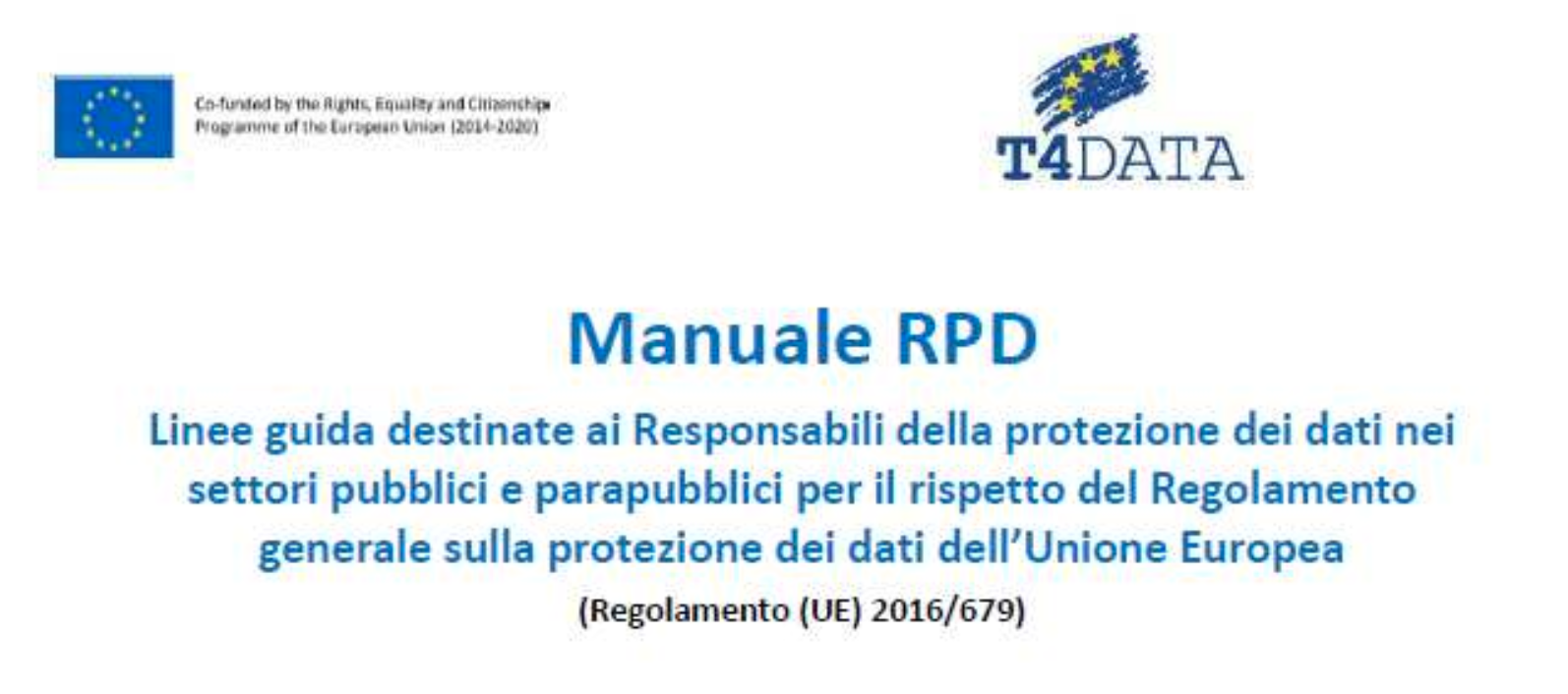 Per il servizio in esame, impresa (Gruppo Maggioli s.p.a.) e professione  (NCPG) si uniscono per dare vita, con il Marchio ENTIONLINE, ad una struttura funzionale e organizzativa articolata che si basa su un:AUTONOMO TEAM PROFESSIONALE composto da un GRUPPO di esperti, consulenti e assistenti competenti nei diversi ambiti di intervento.Il Team professionale è connotato, all’interno dell’organizzazione imprenditoriale-professionale affidataria, da indipendenza, imparzialità e autonomia, e opera come : AREA interamente dedicata alla privacy.La presenza di un'articolazione organizzativa imprenditoriale-professionale, e di un Team professionale autonomo e indipendente assicurano all’Ente/Amministrazione la prestazione di particolari competenze specialistiche nelle materie del diritto della privacy, del diritto amministrativo, di scienza dell’amministrazione,  di informatica giuridica, di valutazione del rischio e di analisi dei processi. Il servizio, attraverso il Team sovrintende alla gestione del trattamento di dati personali, effettuata dall’Ente/Amministrazione, mediante una continuativa attività di consulenza, assistenza, monitoraggio, supporto alla definizione delle strategie di azione, di documentazione, di organizzazione,  e alla gestione degli incidenti di sicurezza (data breach), garantendo la diffusione di buone prassi di trattamento mediante ka  valutazione e la sorveglianza del trattamento dei dati personali affinché la gestione sia conforme alle normative sulla privacy, europee e nazionali. Il servizio, che si caratterizza per la unicità della soluzione proposta, non suscettibile di essere comparata con altre soluzioni analoghe, è anche  caratterizzato dalla presenza di: diritti esclusivi sub specie di diritti di autore I predetti diritti esclusivi sono collegati alla progettazione e realizzazione del servizio e, in particolare, alla piattaforma telematica All privacy,  alla Banca Dati Privacy e a tutte gli articoli e pubblicazioni compresi nel servizio.Si tratta di un servizio presente sul MePA.E’ ammesso il ri-affidamento e il rinnovo del servizio, tenuto conto della presenza di diritti esclusivi e della unicità della soluzione proposta, non suscettibile di essere comparata con altre soluzioni analoghe.TITOLARE O RESPONSABILE E DIPENDENTISINTESI DESCRITTIVAIl servizio è rivolto al Titolare/Responsabile del trattamento, per tale dovendosi intendere l'Ente/l’Amministrazione e ai dipendenti del Titolare/Responsabile.ARTICOLAZIONE SERVIZIO > WORK FLOW >  INTERVENTI > ATTIVITA’CICLO ANNUALE SISTEMA GESTIONE PRIVACY> SCADENZIARIO  Elenco interventi e attività del Servizio on-line con modalità ICT di DPO-RPDTIPOLOGIE DI ATTIVITÀ DEL SERVIZIO DI  PROTEZIONE DATI PERSONALIATTIVITA' DI CONSULENZASi tratta dell'attività effettuata ai sensi dell'art. 39, comma 1, lett. a) del GDPR secondo cui “Il responsabile della protezione dei dati è incaricato almeno dei seguenti compiti:a) informare e fornire consulenza al titolare del trattamento o al responsabile del trattamento nonché ai dipendenti che eseguono il trattamento in merito agli obblighi derivanti dal presente regolamento nonché da altre disposizioni dell'Unione o degli Stati membri relative alla protezione dei dati.L’attività di consulenza è destinata al:titolare del trattamento o al responsabile del trattamento;dipendenti che eseguono il trattamento.La consulenza ha per oggetto gli:obblighi derivanti dal  GDPR relativi alla protezione dei dati;obblighi derivanti da altre disposizioni dell'Unione o degli Stati membri relative alla protezione dei dati.Le azioni  collegate a questa attività sono: risposte a Faq pareri compresi i pareri sulle DPIA ATTIVITÀ DI ASSISTENZASi tratta di un’attività che si aggiunge alle attività identificate ai sensi dell'art. 39, comma 1, lett. a) del GDPR.L’attività di assistenza è destinata al:titolare del trattamento o al responsabile del trattamento;dipendenti che eseguono il trattamento.Le azioni  collegate a questa attività sono: teleassistenze (Anydesk, Zoom, Gotomeeting e altre piattaforme), video assistenze, assistenze telefoniche, mail assistenze ATTIVITÀ DI INFORMAZIONESi tratta dell'attività effettuata ai sensi dell'art. 39, comma 1, lett. a) del GDPR secondo cui “Il responsabile della protezione dei dati è incaricato almeno dei seguenti compiti:a) informare e fornire consulenza al titolare del trattamento o al responsabile del trattamento nonché ai dipendenti che eseguono il trattamento in merito agli obblighi derivanti dal presente regolamento nonché da altre disposizioni dell'Unione o degli Stati membri relative alla protezione dei dati.L’attività di informazione è destinata al:titolare del trattamento o al responsabile del trattamento;dipendenti che eseguono il trattamento.Le azioni  collegate a questa attività sono: sito internet per i dipendentibanca dati informativa comunicazioni newsarticoliATTIVITÀ DI SORVEGLIANZA E MONITORAGGIOSi tratta dell'attività effettuata ai sensi dell'art. 39, comma 1, lett. b) del GDPR secondo cui “Il responsabile della protezione dei dati è incaricato almeno dei seguenti compiti:b) sorvegliare l'osservanza del presente regolamento, di altre disposizioni dell'Unione o degli Stati membri relative alla protezione dei dati nonché delle politiche del titolare del trattamento o del responsabile del trattamento in materia di protezione dei dati personali, compresi l'attribuzione delle responsabilità, la sensibilizzazione e la formazione del personale che partecipa ai trattamenti e alle connesse attività di controllo.e) fungere da punto di contatto per l'autorità di controllo per questioni connesse al trattamento, tra cui la consultazione preventiva di cui all'articolo 36, ed effettuare, se del caso, consultazioni relativamente a qualunque altra questione.L’attività di sorveglianza e monitoraggio  è destinata al:titolare del trattamento o al responsabile del trattamento;dipendenti che eseguono il trattamento.Le azioni  collegate a questa attività sono: Prescrizioni per adempimentiCheck list di autocontrolloVerifiche di conformazioneATTIVITÀ DI GESTIONE DATA BREACH - VIOLAZIONE DATISi tratta dell'attività effettuata ai sensi dell'art. 39, comma 1, lett. b) del GDPR secondo cui “Il responsabile della protezione dei dati è incaricato almeno dei seguenti compiti:b) sorvegliare l'osservanza del presente regolamento, di altre disposizioni dell'Unione o degli Stati membri relative alla protezione dei dati nonché delle politiche del titolare del trattamento o del responsabile del trattamento in materia di protezione dei dati personali, compresi l'attribuzione delle responsabilità, la sensibilizzazione e la formazione del personale che partecipa ai trattamenti e alle connesse attività di controllo.L’attività  giuridico-legale per gestione data breach è destinata al:titolare del trattamento o al responsabile del trattamento;dipendenti che eseguono il trattamento.Le azioni  collegate a questa attività sono: Valutazione rischio e Parere legale sul DATA BREACHAssistenza legale stragiudiziale per  le osservazioni e comunicazioni con il Garante Punto di contatto con il Garante ATTIVITÀ DI FORMAZIONESi tratta di un’attività che si aggiunge alle attività identificate ai sensi dell'art. 39, comma 1, lett. a) del GDPR.L’attività di formazione è destinata al:titolare del trattamento o al responsabile del trattamento;dipendenti che eseguono il trattamento.La formazione ha per oggetto gli:obblighi derivanti dal  GDPR relativi alla protezione dei dati;obblighi derivanti da altre disposizioni dell'Unione o degli Stati membri relative alla protezione dei dati.Le azioni  collegate a questa attività sono: videoconferenze sincronevideoconferenze asincronevideocorsi sul trattamento dei dativideocorsi su tutti gli interventi del Servizio ATTIVITÀ DI REFERTO-REPORTLa vigente normativa impone l'obbligo di fornire all'Amministrazione, al termine dell’esecuzione, la rendicontazione in ordine alle prestazioni effettuate in esecuzione di appalti del servizi. In particolare, la rendicontazione va effettuata anche relativamente agli appalti di servizi rientranti nell'Area merceologica dei "Servizi per il funzionamento della PA" - "Servizi di supporto specialistico" - "Supporto specialistico GDPR (General Data Protection Regulation) e DPO (Data Protection Officer)".In attuazione di tale obbligo di rendicontazione, il Servizio on-line con modalità' ICT di Protezione Dati Entionline, fornisce  al titolare, al termine di ogni anno, il  REFERTO relativo alle attività svolte dall'Ufficio di Protezione dati e dallo staff RPD durante l'esecuzione del contratto.Il REFERTO va conservato agli atti ed esibito, su richiesta, all'Autorità di controllo (Garante).ENTIONLINESERVIZIO ON-LINE ALL PRIVACYSERVIZIO ON-LINE IN CLOUD E CON MODALITA' ICT DI PROTEZIONE DATI- DPO-RPD - EBOOKSINTESI INFORMATIVA DEL SERVIZIO ON-LINE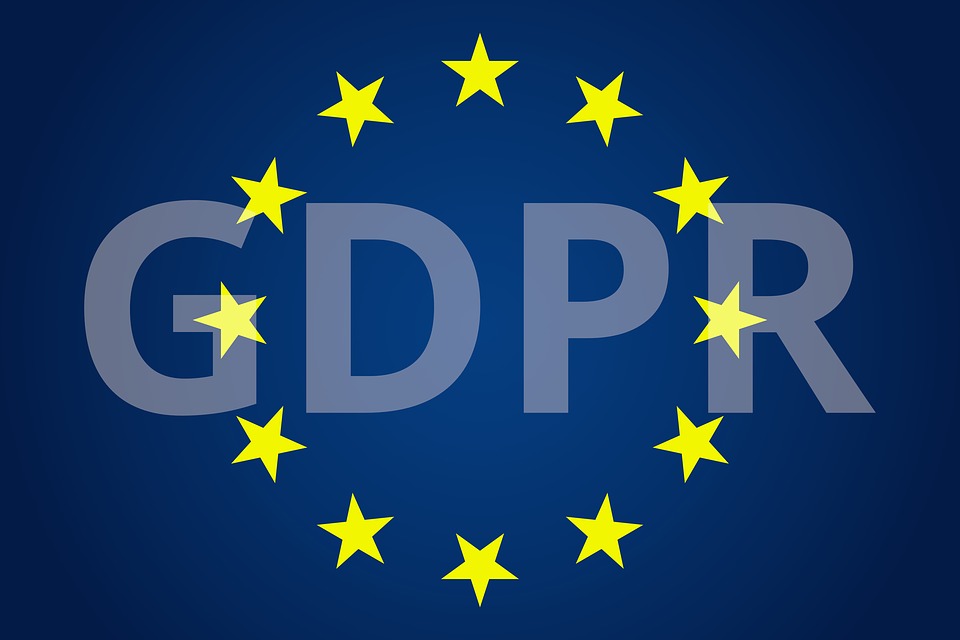 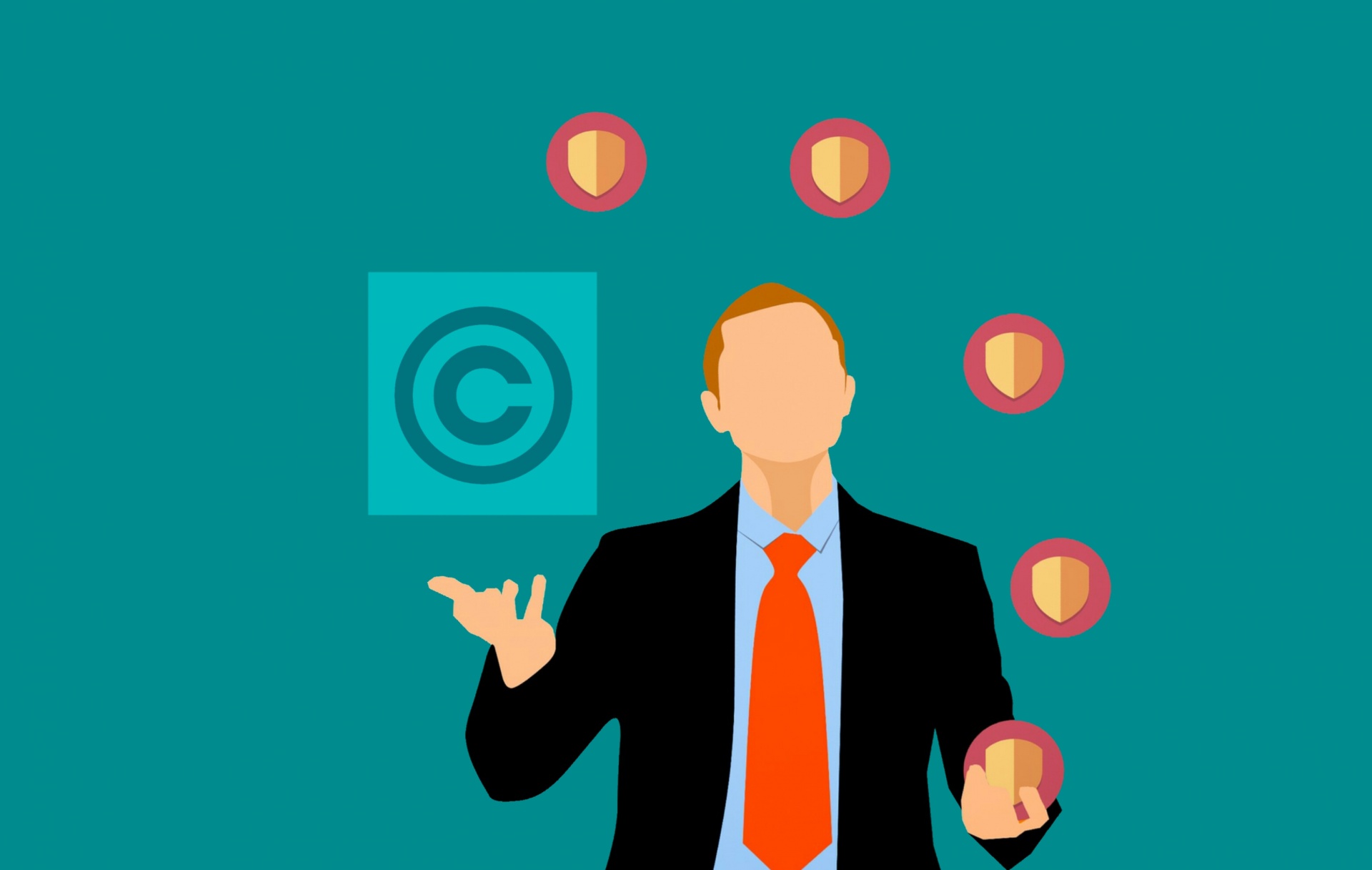 Area merceologica MePAServizi per il funzionamento della PACategoria  merceologica MePAServizi di supporto specialisticoServizioALL PRIVACY > Supporto specialistico GDPR (General Data Protection Regulation) + DPO (Data Protection Officer)Modalità di fruizioneServizio on-lineTipologia Servizio fornito a corpoDurataTriennaleModalità di acquistoTrattativa direttaTitolare/ResponsabileEnte/AmministrazioneLegale rappresentanteSindaco / Presidente pro tempore/Amministratore unicoReferenti privacy e altri soggetti della struttura organizzativa del Titolare destinatari delle comunicazioni RPDDirigenti/ResponsabiliDipendentitutti i dipendenti che eseguono il trattamentoINTERVENTI(Servizi GDPR e DPO)PeriodicitàSTATO AVANZAMENTO2021STATO AVANZAMENTO2021INTERVENTI(Servizi GDPR e DPO)PeriodicitàServizio Protezione datiEnteAmministrazioneSistema di gestione del trattamento e della protezione dati personali0   INTERVENTO = WELCOME E STARTUP > Comunicazione avvio del servizio on-line - Comunicazione al Garante dati DPO - Formazione obbligatoria sull’intervento in esameAnnualeDa attivareCOMPITI  >Consulenza-Assistenza-Informazione Data entry - Sorveglianza - Monitoraggio - Data Breach-Formazione - ReportisticaDa attivareSistema di gestione del trattamento e della protezione dati personaliI INTERVENTO  = PIANIFICAZIONE STRATEGICA > Aggiornamento obiettivi strategici, adozione/aggiornamento Piano Triennale Protezione Dati Personali (PTPDP) e coordinamento con il PTPCT e con Piano Performance/PDO  - Formazione obbligatoria sull’intervento in esameAnnualeCOMPITI>Consulenza-Assistenza-Informazione- Sorveglianza-Monitoraggio - Data Breach-  Formazione - ReportisticaCOMPITI  > Adempimento degli obblighi - Conformazione  Sistema di gestione del trattamento e della protezione dati personali II INTERVENTO  = SOGGETTI: ATTORI INTERNI  = Aggiornamento mappatura attori interni - atti di designazione e di incarico > organigramma/struttura organizzativa - ricognizione e mappatura dirigenti/P.O. e dipendenti - atti di designazione  e di autorizzazione al trattamento - Formazione obbligatoria sull’intervento in esameTempestivo Da attivareCOMPITI  >Consulenza-Assistenza-Informazione Data entry - Sorveglianza - Monitoraggio - Data Breach-Formazione - ReportisticaDa attivareCOMPITI  > Adempimento degli obblighi - Conformazione  Sistema di gestione del trattamento e della protezione dati personaliIII INTERVENTO = SOGGETTI: ATTORI ESTERNI = Aggiornamento mappatura attori esterni - atti contratti e accordi >  ricognizione e mappatura responsabili, contitolari e titolari autonomi - contratti di responsabilità e accordi interni - formazione obbligatoria di tutti i soggetti del trattamento - Formazione obbligatoria sull’intervento in esameTempestivo Da attivareCOMPITI  >Consulenza-Assistenza-Informazione Data entry - Sorveglianza - Monitoraggio - Data Breach-Formazione - ReportisticaDa attivareCOMPITI  > Adempimento degli obblighi - Conformazione  Sistema di gestione del trattamento e della protezione dati personaliIV INTERVENTO = SOGGETTI:  ATTORI > INTERESSATI AL TRATTAMENTO =  Aggiornamento informative modulistica e documentazione - gestione istanze ricorsi, reclami - Formazione obbligatoria sull’intervento in esameTempestivoDa attivareCOMPITI  >Consulenza-Assistenza-Informazione Data entry - Sorveglianza - Monitoraggio - Data Breach-Formazione - ReportisticaDa attivareCOMPITI  > Adempimento degli obblighi - Conformazione  Sistema di gestione del trattamento e della protezione dati personali  V INTERVENTO = TRATTAMENTI: ANALISI CONTESTO-MAPPATURA > Aggiornamento IDENTIFICAZIONE dei  trattamenti (Elenco) - ricognizione, aggiornamento, eliminazione  e introduzione di nuovi trattamenti (trattamenti NEW) - Aggiornamento DESCRIZIONE dei trattamenti (dati trattati-operazioni-banche dati - flussi informativi) - Formazione obbligatoria sull’intervento in esameTempestivoDa attivareCOMPITI  >Consulenza-Assistenza-Informazione Data entry - Sorveglianza - Monitoraggio - Data Breach-Formazione - ReportisticaDa attivareCOMPITI  > Adempimento degli obblighi - Conformazione  Sistema di gestione del trattamento e della protezione dati personali VI INTERVENTO = TRATTAMENTI: VALUTAZIONE RISCHIO > Aggiornamento misure di sicurezza (organizzative -  procedurali  - logistiche - informatiche) - Aggiornamento REGISTRAZIONE: Registro da adottare con data certa - Formazione obbligatoria sull’intervento in esameTempestivoDa attivareCOMPITI  >Consulenza-Assistenza-Informazione Data entry - Sorveglianza - Monitoraggio - Data Breach-Formazione - ReportisticaDa attivareCOMPITI  > Adempimento degli obblighi - Conformazione  Sistema di gestione del trattamento e della protezione dati personali VII INTERVENTO = TRATTAMENTI: VALUTAZIONE RISCHIO > Aggiornamento mappe di luoghi, dispositivi, applicazioni informatiche, web e cloud, archivi - Formazione obbligatoria sull’intervento in esameTempestivoDa attivareCOMPITI  >Consulenza-Assistenza-Informazione Data entry - Sorveglianza - Monitoraggio - Data Breach-Formazione - ReportisticaDa attivareCOMPITI  > Adempimento degli obblighi - Conformazione  Sistema di gestione del trattamento e della protezione dati personali VIII INTERVENTO = TRATTAMENTI: IMPATTO SUI DIRITTI E LE LIBERTA’ > Aggiornamento Valutazioni di Impatto (DPIA) e Valutazioni di Impatto (DPIA) per  trattamenti NEW - Formazione obbligatoria sull’intervento in esameTempestivoDa attivareCOMPITI  >Consulenza-Assistenza-Informazione Data entry - Sorveglianza - Monitoraggio - Data Breach-Formazione - ReportisticaDa attivareCOMPITI  > Adempimento degli obblighi - Conformazione  Sistema di gestione del trattamento e protezione dati personali IX INTERVENTO = TRATTAMENTI: VIOLAZIONI SICUREZZA DEI DATI E/O DEI SISTEMI > Gestione Data breach - e tutela diritti degli interessati e sanzioni - Formazione obbligatoria sull’intervento in esameAl verificarsi dell’occorrenza con inizio entro max 72 oreDa attivareCOMPITI  >Consulenza-Assistenza-Informazione Data entry - Sorveglianza - Monitoraggio - Data Breach-Formazione - ReportisticaDa attivareCOMPITI  > Adempimento degli obblighi - Conformazione  Sistema di gestione del trattamento e della protezione dati personaliX INTERVENTO = SORVEGLIANZA  E MONITORAGGIO > sorveglianza sull’intero sistema di gestione del trattamento  con  controlli conformità - Formazione obbligatoria sull’intervento in esameSorveglianza continuativaMonitoraggio semestraleDa attivare COMPITI  >Consulenza-Assistenza-Informazione Data entry - Sorveglianza - Monitoraggio - Data Breach-Formazione - ReportisticaDa attivareCOMPITI  > Adempimento degli obblighi - Conformazione  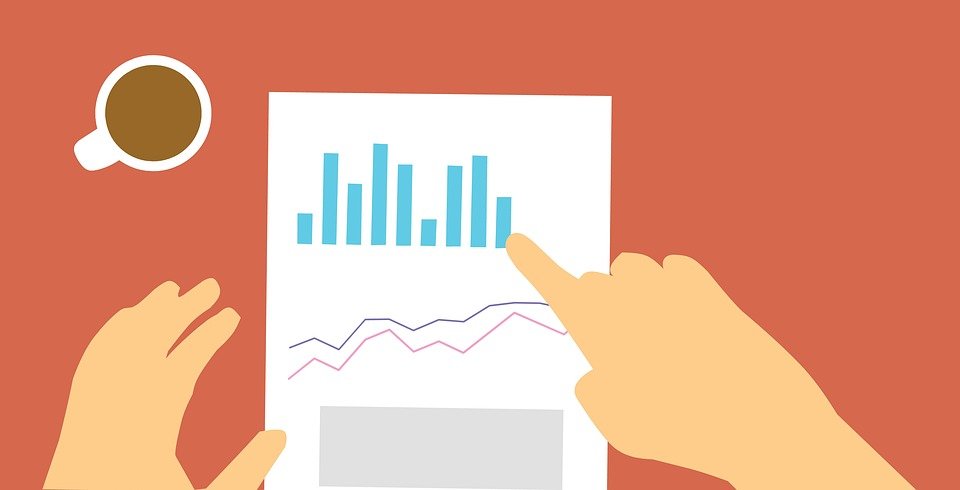 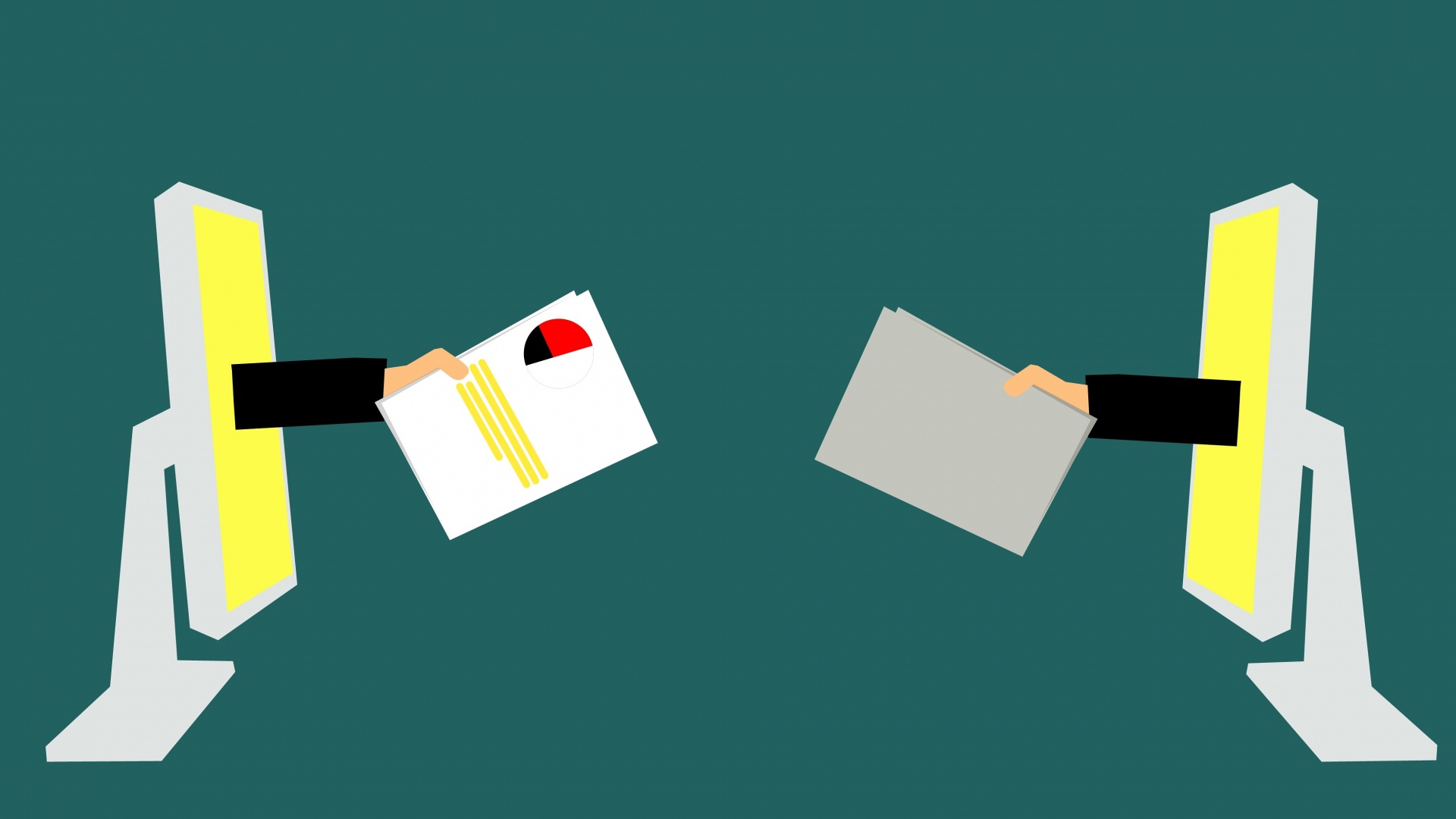 